WKSHT 1Directions: Draw a picture of your parents below and write a sentence about them._________________________________________________________________________________________________________________________________________________________________________________________________________Directions: Match the vocabulary word with the sentence.A rainforest is a _____________ place.George flies __________ without help.Captain Bolt was a strong __________.George wears a ______________ as Captain Bolt.WKSHT 2Directions: Draw pictures from the story that the sentences describe. George wears a costume as Captain Bolt.	         Captain Bolt was a strong hero.   The rainforest is a wild place.				      George flies solo.Think of a sentence about what your parents do for you and tell your teacher.WKSHT 3Directions: Cut, match, and glue the pictures from the story with the sentences.George wears a costume as Captain Bolt. 	      Captain Bolt was a strong hero.The rainforest is a wild place.		      		George flies solo.Think of a sentence about what your parents do for you and tell your teacher.WKSHT 3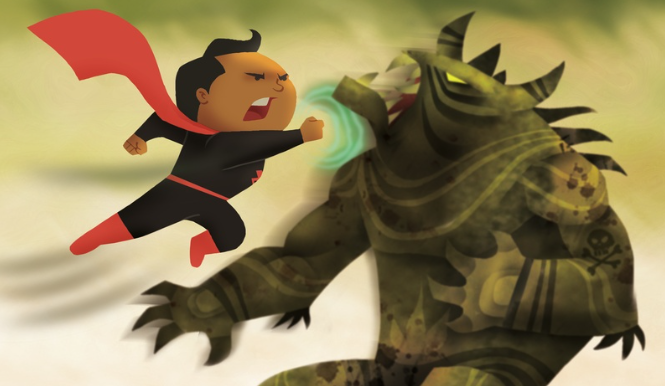 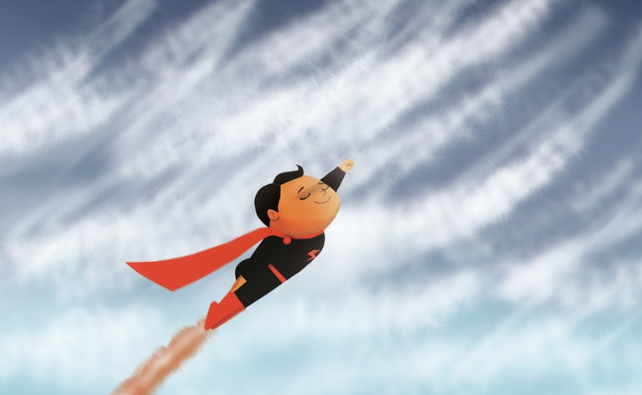 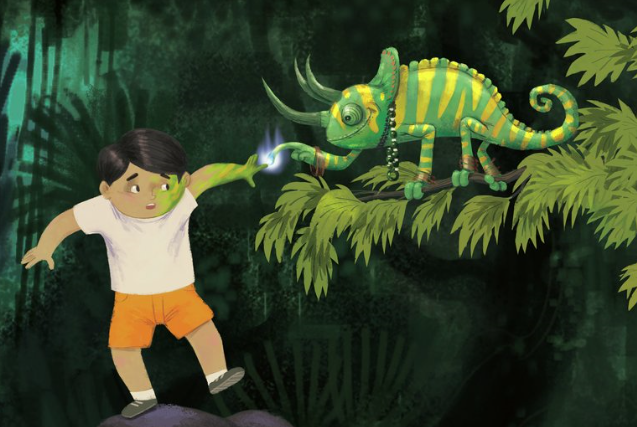 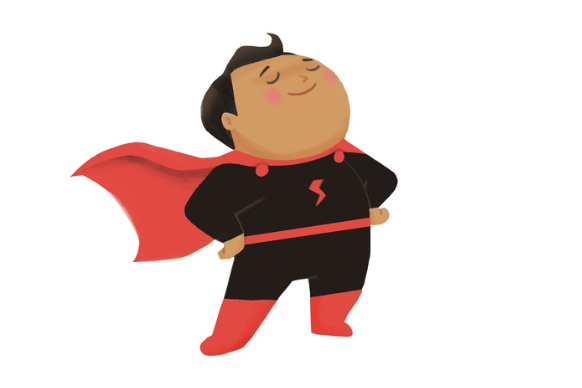 